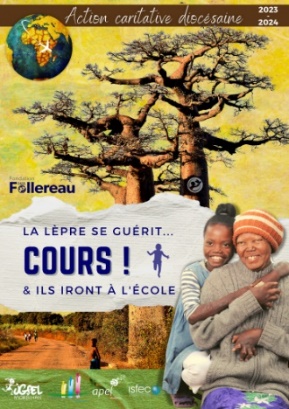 Votre enfant participe avec les enfants des écoles Catholiques du Morbihan à l'Action Caritative Diocésaine.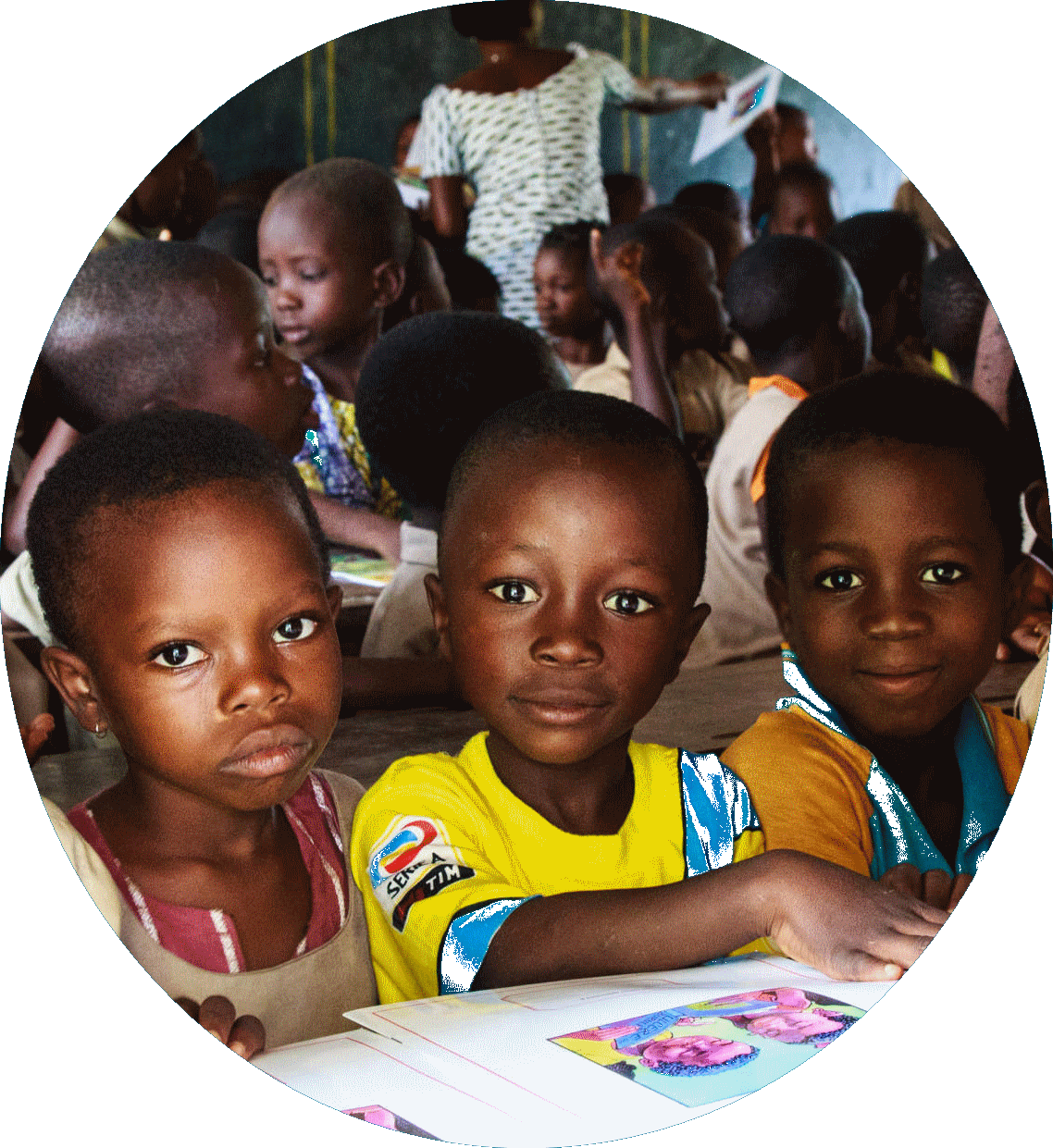 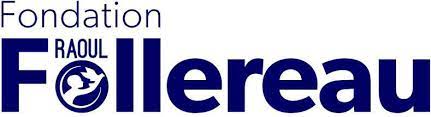 Avec l'Association : Raoul FollereauObjectif : Traiter les enfants de Madagascar atteint de la maladie de la lèpre, inclure et accepter les différences pour que chacun puisse aller à l’école.Avec votre soutien, vous aidez l’association « Raoul Follereau » à lutter contre toute exclusion causée par la maladie de la lèpre, l’ignorance et la pauvreté.  « Tous unis pour courir ! Récoltons quelques euros pour le bonheur de tous !Merci de votre soutien auprès de vos enfants pour contribuer à la réussite de ce projet.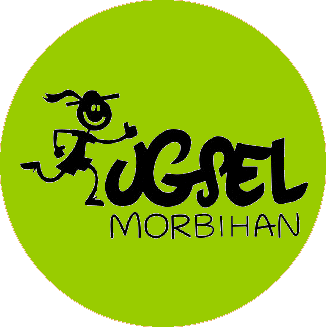 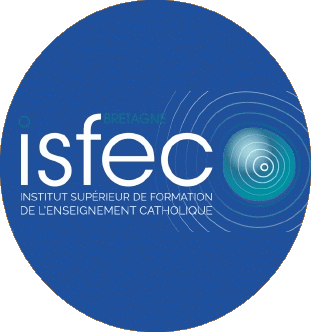 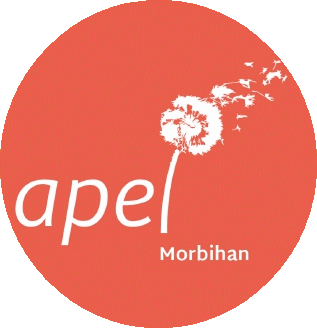 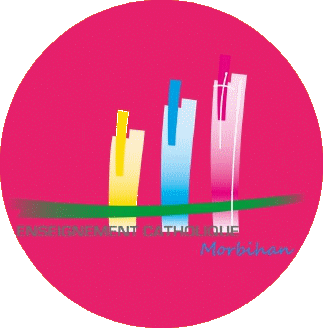 Votre enfant participe avec les enfants des écoles Catholiques du Morbihan à l'Action Caritative Diocésaine.Avec l'Association : Raoul FollereauObjectif : Traiter les enfants de Madagascar atteint de la maladie de la lèpre, inclure et accepter les différences pour que chacun puisse aller à l’école.Avec votre soutien, vous aidez l’association « Raoul Follereau » à lutter contre toute exclusion causée par la maladie de la lèpre, l’ignorance et la pauvreté.  « Tous unis pour courir ! Récoltons quelques euros pour le bonheur de tous !Merci de votre soutien auprès de vos enfants pour contribuer à la réussite de ce projet.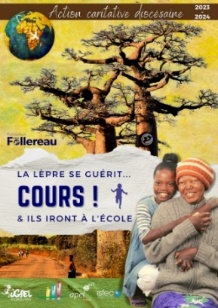 Prénom : ……………………………...   Nom :……………………………...Ecole : ………………………………..   Ville : ………………………..……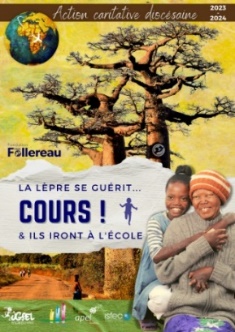 Prénom : ……………………………...   Nom :……………………………...Ecole : ………………………………..   Ville : ………………………..……Prix de la course : Prix de la course :        ou Prix du kilomètre :         ou Prix du kilomètre :  NOM DU PARRAINNOM DU PARRAINSignatureSignatureParticipationFinancièreParticipationFinancièrePrix de la course : Prix de la course :        ou Prix du kilomètre :         ou Prix du kilomètre :  NOM DU PARRAINNOM DU PARRAINSignatureSignatureParticipationFinancièreParticipationFinancière